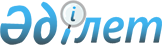 Cалық салу объектісінің Байзақ ауданының елді мекенінде орналасуын ескеретін аймаққа бөлу коэффициенттерін бекіту туралыЖамбыл облысы Байзақ ауданының әкімдігінің 2019 жылғы 29 қарашадағы № 522 қаулысы. Жамбыл облысының Әділет департаментінде 2019 жылғы 4 желтоқсанда № 4436 болып тіркелді
      "Салық және бюджетке төленетін басқа да міндетті төлемдер туралы" 2017 жылғы 25 желтоқсандағы Қазақстан Республикасының Кодексі (Салық кодексі) 529 бабының 6 тармағына, "Қазақстан Республикасындағы жергілікті мемлекеттік басқару және өзін өзі басқару туралы" 2001 жылғы 23 қаңтардағы Қазақстан Республикасының Заңы 37 бабына сәйкес Байзақ ауданының әкімдігі ҚАУЛЫ ЕТЕДІ:
      1. Осы қаулының қосымшасына сәйкес салық салу объектісінің Байзақ ауданының елдi мекенінде орналасуын ескеретін аймаққа бөлу коэффициенттері бекітілсін.
      2. "Байзақ ауданы әкімдігінің қаржы бөлімі" коммуналдық мемлекеттік мекемесі заңнамада белгіленген тәртіппен:
      1) осы қаулының әділет органдарында мемлекеттік тіркелуін;
      2) мемлекеттік тіркеуден кейін он күнтізбелік күн ішінде оны ресми жариялауды;
      3) Байзақ ауданы әкімдігінің интернет-ресурсында орналастырылуын қамтамасыз етсін.
      3. Осы қаулының орындалуын бақылау аудан әкімінің орынбасары Дәуір Рысбайұлы Дәулетовке жүктелсін.
      4. Осы қаулы әділет органдарында мемлекеттік тіркелген күннен бастап күшіне енеді, 2020 жылдың 1 қаңтарынан қолданысқа енгізіледі және ресми жариялауға жатады.
      "Келісілді"
      Байзақ ауданы бойынша 
      мемлекеттік кірістер басқармасың басшысы ___________ Н. Егисинов Салық салу объектісінің Байзақ ауданының елдi мекенінде орналасуын ескеретін аймаққа бөлу коэффициенттері
					© 2012. Қазақстан Республикасы Әділет министрлігінің «Қазақстан Республикасының Заңнама және құқықтық ақпарат институты» ШЖҚ РМК
				
      Байзақ ауданы әкімі

Н. Нуржигитов
Байзақ ауданы әкімдігінің
201 жылғы "_" ___________
№_____қаулысына қосымша
№
Ауылдық округтерінің атауы
Елді мекендердің атауы 
Коэффициент
1
Байтерек
Қусақ
1,8
1
Байтерек
Базарбай
1,7
2
Бурыл
Бурыл
2,05
2
Бурыл
Құмжота
1,95
3
Ботамойнақ
Ботамойнақ
1,85
3
Ботамойнақ
Байзақ
2,0
3
Ботамойнақ
Үшбұлақ
1,65
4
Дихан
Дихан
1,95
4
Дихан
Аймантөбе
1,95
4
Дихан
Жеңіс
1,8
5
Жалғызтөбе
Аққия
1,7
5
Жалғызтөбе
Жетібай
1,95
5
Жалғызтөбе
Төрткөл
1,6
6
Жаңатұрмыс
Жаңатұрмыс
1,6
6
Жаңатұрмыс
Жібек Жолы
1,8
6
Жаңатұрмыс
Көкбастау
1,8
6
Жаңатұрмыс
Қайнар
1,45
6
Жаңатұрмыс
Ақшолақ
1,45
6
Жаңатұрмыс
Төрегелді
1,45
6
Жаңатұрмыс
Тегістік
1,45
7
Көптерек
Кеңес
1,75
8
Қызыл жұлдыз
Қызыл жұлдыз
2,05
9
Қостөбе
Қостөбе
2,0
9
Қостөбе
Талас
2,0
9
Қостөбе
Талас станциясы
1,65
10
Көктал
Көктал
1,9
11
Мырзатай
Мырзатай
1,95
11
Мырзатай
Дихан
1,95
11
Мырзатай
Сеңкібай 
1,8
12
Сарыкемер
Сарыкемер
2,0
13
Сазтерек
Абай
1,85
13
Сазтерек
Жаңасаз
1,35
13
Сазтерек
Ақтөбе
1,7
14
Суханбай
Жақаш
1,65
14
Суханбай
Көкөзек
1,55
14
Суханбай
Қарасу
1,65
15
Темірбек
Тегістік
1,65
15
Темірбек
Сарыбарақ
1,5
15
Темірбек
Шахан
1,4
16
Түймекент
Ақжар
1,65
16
Түймекент
Түймекент
1,85
17
Үлгілі
Үлгілі
2,0
18
Ынтымақ
Мәдімар
1,75